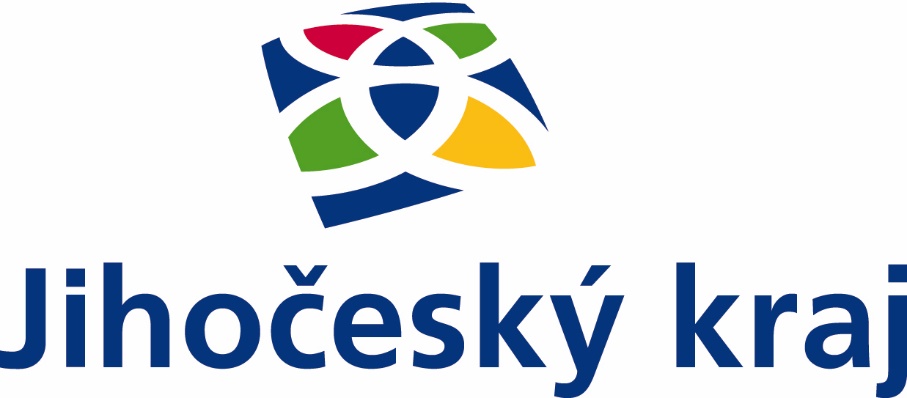 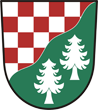                                                                                                                                                        OBEC RAPŠACHPoskytnutí účelové dotace v rámci Programu obnovy venkova Jihočeského kraje v roce 2021Číslo smlouvy o poskytnutí dotace: SDO/OREG/371/21Neinvestiční dotace ve výši 20810,- Kč na realizaci akce    „Rekonstrukce chodníků a rekonstrukce veřejného osvětlení“Finanční prostředky byly použity k úhradě úroků z úvěru ČS a.s. v roce 2021Děkujeme Jihočeskému kraji za tento finanční příspěvekPODPOŘENO Z DOTAČNÍHO PROGRAMU JIHOČESKÉHO KRAJE